Программа основных мероприятий День города 2018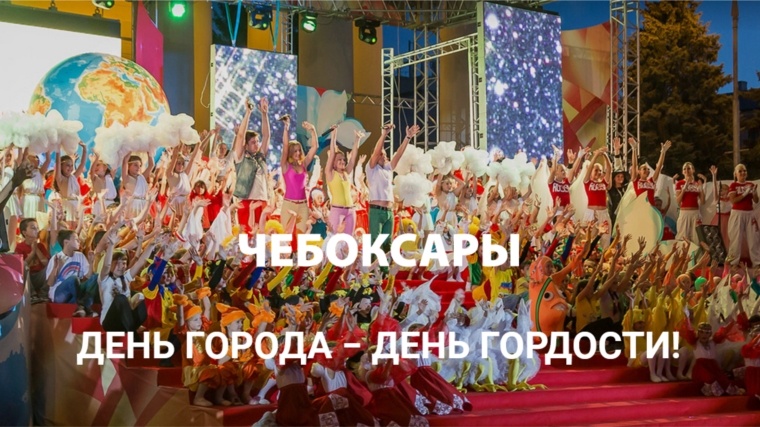 11 августа 11 августа Торжественно открытие вернисажа на Московской набережной. Презентация работ участников Всероссийского пленэра «Город на Волге»Место проведения: Московская набережная 16.0016 августа 16 августа Чествование Почетного гражданина города Чебоксары Место проведения: большой зал администрации города Чебоксары 11.00Торжественное открытие спортивной площадки и внутреннего дворика СОШ № 27 Место проведения: ул. М. Павлова 18.0017 августа 17 августа Церемония торжественного награждения победителей конкурса «Общественное признание»Место проведения: большой зал администрации города Чебоксары 11.00Торжественное открытие Академии искусств Место проведения: ул. Эльгера 10А16.00Подведение итогов традиционных соревнований по игровым видам спорта на приз главы администрации г. Чебоксары среди землячеств районов ЧР«Кубок дружбы»Место проведения:Стадион «Энергия»19.3018 августа Площадки города18 августа Площадки города«МЫ славу городу поем» - праздничное мероприятие Место проведения: Сквер ТЦ «Овас» 12.00«Легенда Нарспи» - проект городские экскурсии Место проведения: Красная площадь, исторический центр, сквер К. Иванова, Московская набережная 12.00,15.00«Чапай зовет на чай» - интерактивный проект Место проведения: Сквер им. В.И.Чапаева15.00 – 18.00«Чебоксары – светлый город мой» - районный праздник Место проведения: мкр. Богданка  18.00Авто-ралли «Золотые пески Заволжья» Место проведения: Заволжье пос. Октябрьский10.00 – 16.00«Лесоруб 2018» - конкурс вальщиков леса Место проведения: Заволжье 10.00 – 16.00Чемпионат России по акватлону «Чебоксарский акватлон» Место проведения: Московская набережная 8.00 – 15.00«Счастье на Волге» - праздничная программа Место проведения: Московская набережная 19.00 -21.00Чемпионат города Чебоксары по футболу. Открытие стадиона «Спартак» после реконструкции Место проведения: стадион «Спартак» 18.00 18 августаКрасная площадь 18 августаКрасная площадь «Кубок Чемпионов» - международный профессиональный турнир единоборств, посвященный Дню города17.00 – 22.00Ночной велопробег, посвященный Дню города Чебоксары Маршрут: Красная площадь – Президентский бульвар, К. Маркса – пр. Ленина – ул. Гагарина – ул. Калинина – ул. С. Радонежского – Красная площадь 22.00-23.0019 августа Красная площадь 19 августа Красная площадь Утренняя зарядка со звездой10.00Детский творческий проект «Площадь впечатлений и развлечений»,фестиваль семейного творчества «Аистенок – 2018»11.00 – 15.00Технический перерыв 15.00-16.00«Чебоксары – лучший город» - концерт 16.00Концерт гр. «Прогульщики» (г. Казань) 19.00Театрализованное представление и торжественное поздравление с Днем города20.00Концерт звезды российской эстрады21.00Фейерверк 22.0019 августа Московская набережная 19 августа Московская набережная Открытий чемпионат города по «Кроссфиту» и показательные выступления от фитнес-клубов11.30 – 14.00Открытые площадкиОткрытые площадки«Легенда Нарспи» - проект городские экскурсии Место проведения: Красная площадь, исторический центр, сквер К. Иванова, Московская набережная 12.00,15.00Арт-проект «Творческий бульвар»Место проведения: пр. Ленина, ул. К. Маркса 16.00-20.00